附件3南京悦客假日酒店交通指示1、汽车东站—悦客酒店：乘坐311路、125直达或打车20元左右到化纤新村即可。开车绕城公路过来，往二桥方向、新港开发区方向、栖霞大道方向、上柳塘立交（栖霞大桥）后第二个匝道(看路标往迈化路方向下来)后第一个红绿灯右转即到。2、南京南站和南京站乘坐地铁1号线终点站下，5号出口出(迈皋桥广场)转乘76路公交车直达或打车起步价到化纤新村即可3、新街口乘坐地铁1号线终点站下，5号出口出(迈皋桥广场)转乘76路公交车直达南京悦客假日酒店(化纤新村站下)。4、从禄口机场乘坐机场大巴到火车站,再乘地铁地铁1号线终点站下，5号出号出(迈皋桥广场)转76路公交车到化纤新村站下即可。5、中央门汽车站---悦客酒店：到玉桥市场(始发站)乘76路公交车直达南京悦客假日酒店(化纤新村站下)。6、长江二桥----悦客酒店：二桥收费站出来，往晓庄出口出,上栖霞大桥后第二个匝道(看路标往迈化路方向下来)后第一个红绿灯右转即到。7、长江大桥----悦客酒店：大桥下来往幕府西路、幕府东路的方向走，再往栖霞大道方向一条直道，遇迈化路左转即到悦客酒店。酒店地址：栖霞大道迈化路88号酒店联系人：卢小露13851584348，联系电话：025-86236609、86236896传真：025-86236608，24小时前台联系电话：025-86236627、025-86236626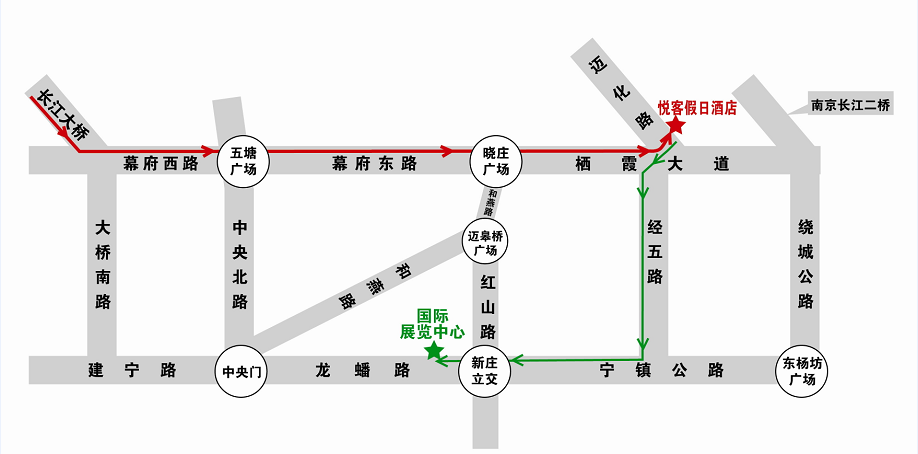 